About Corryong Health Our VisionTogether, Strengthening the Health of Our CommunityOur MissionIs to promote wellness and health independence by providing quality services to our community and ourselvesOur ValuesRespect,  care  and  compassion  for  our  consumers,  their  families,  our  community,carers  and  staff.Connection  with  our  community,  keeping  clients  at  the  centre  of  what  we  do.Innovation  and  change,  continually  improving  our  performance  and  efficiency  andproviding  quality  outcomes  for  our  clients.Professionalism  and  integrity,  being  open,  ethical,  fair  and  honest.Accountability  to  our  clients,  our  organisation  and  each  other.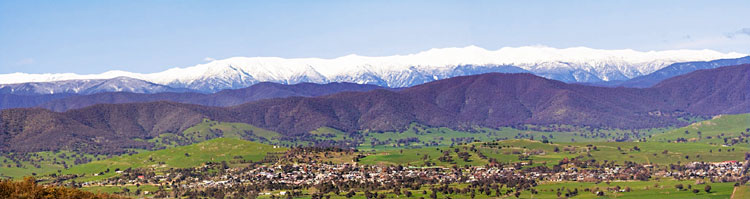     About Corryong Health Our HistoryFounded in 1902 as a Victoria Cottage Hospital, Corryong Health is now a highly integrated and considerably larger organisation providing a broad range of hospital, residential aged care, medical and primary and community support services, including a Medical Clinic and Fitness Centre home based CHPS/NDIS services and Retirement Village.Corryong Health is one of seven Multi-Purpose Services in Victoria, operating an $11M balance budget. With funding from both State and Federal Governments, it is the largest regional employer with a staff of 86+ EFT (139 Full/Part Time and Casual employees), and delivering 35,000+ occasions of service to the local community in 2018.Situated in the beautiful Upper Murray region Corryong Health’s catchment is comprised of 3,200 people living in a number of relatively isolated rural communities of north east Victoria and the bordering NSW Australian Alpine Region. The nearest regional centre health service is Albury/Wodonga (pop 90,000) which is located 130km or 1+1/2hrs drive to the westCorryong is the largest centre in the catchment (pop 1,200) and is an aging population.  It is well serviced by local Catholic and State Primary Schools, State High School, sporting and service clubs, banks, cafes and local IGA supermarket and shopping centre. Popular activities include, football, cricket, netball, hiking, mountain bike riding, fishing water skiing and you are on the door step of some of NSW Snow Ski fields.For further information please go to the Corryong Health website – Click on ‘More’ and then ‘Further Information’ for copies of the Annual Report and Quality of Crae report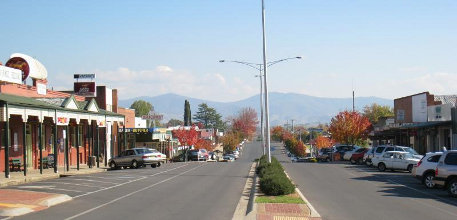 Chief Executive OfficerPurpose of the role / Position SummaryTo lead the organisation according to the long term vision, mission and values and objectives defined by the Board of Directors and Health Minister.Manage and direct the organisation to providing quality, cost effective, patient centred and community responsive health care, through effective use of State and Federal Funding, fee for service and human resources.For further information please go to the HRS website and download the PD and a copy of the Organisational Structure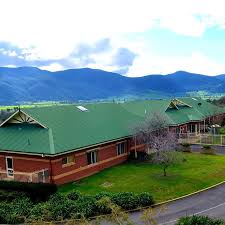 Financials and Workforce Data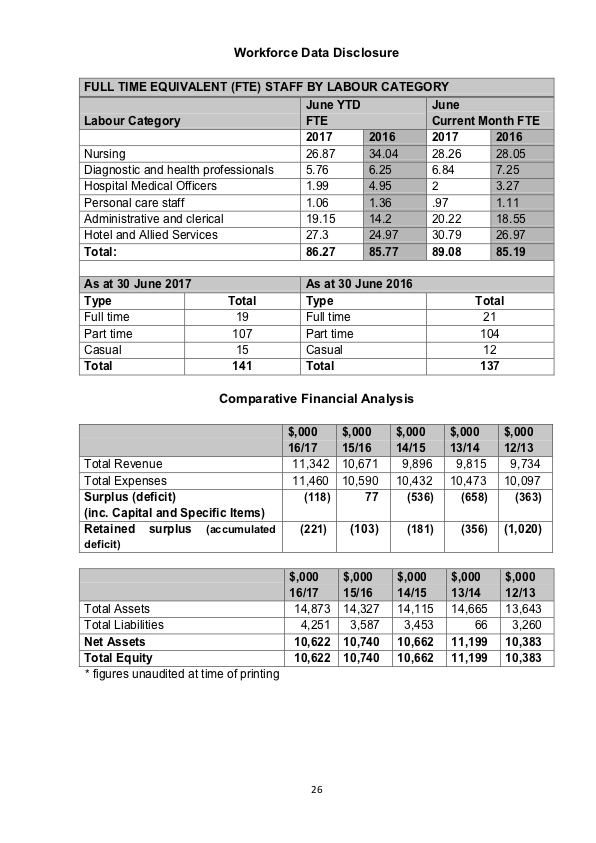 Key Selection CriteriaEssential Key Selection CriteriaDemonstrated competence in leadership and general management at senior levels in the health sector.Detailed knowledge of the Australian Health Industry and current developments in MPS, hospitals, residential aged care, primary health and community sectors.Understanding of the role of the Health Service in response to community needs within a rural community, demonstrating commitment to community and client participation in population based health planning. Demonstrated ability to negotiate, advocate and work with a wide cross section of stakeholders. Demonstrated ability to forge useful partnerships with people and organisations across the health, community services and local government sectors.Sound understanding of corporate governance and risk management in the health sector.Demonstrated financial and business acumen.Demonstrated ability to communicate a vision that generates enthusiasm and commitment, align individual and team goals with organisational vision and mission, and develop a culture consistent the organisations values.Demonstrated experience of workplace reforms and an awareness of workplace industrial relations within the health sector. Demonstrated achievement in the development and implementation of strategic, service and operational plans, and the ability to formulate innovative/entrepreneurial strategies to meet community and health service needs.Desired Selection CriteriaPost Graduate Qualifications in Business Management / Health AdministrationDemonstrated ability managing medical staff and experience in supporting and developing medical clinics.Demonstrated experience supporting and developing service for CHPS and NDIS markets.Innovative and entrepreneurialTertiary qualification in management, health management or related field and evidence of continuing professional developmentRegistered Nurse eligible for registration as a Division 1 in VictoriaRemunerationThe Board of Management will negotiate a competitive remuneration package with the successful applicant.  A three year GSERP contract with a Total Remuneration Package (TRP) in the range of $137,548 to $215,601 (Group 4, Cluster 2 – Small to Medium Rural Centre) will be negotiated with the successful applicant.The TRP is inclusive of:Base Salary SuperannuationMotor vehicleHouseOther benefits:Salary packaging available Rural & remote housing allowanceHow to ApplyApplications should include a:Covering LetterCurrent CVStatement addressing the KSCCompleted application formApplications can be lodged online via the HRS website or by email at hrsa@hrsa.com.auApplications close: 4 November 2018Further InformationJo LowdayDirector0400158155